Publicado en Barcelona el 19/03/2018 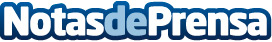 La plataforma tecnológica de Stuart, reconocida en los European Startup Prize for MobilityLa plataforma logística de la compañía permite recoger los pedidos en menos de 7 min. de media y realizar las entregas en menos de 1h con una media situada en 24 minDatos de contacto:Stuart671637795Nota de prensa publicada en: https://www.notasdeprensa.es/la-plataforma-tecnologica-de-stuart-reconocida Categorias: Internacional Emprendedores Logística Consumo Innovación Tecnológica http://www.notasdeprensa.es